Name: _____________________________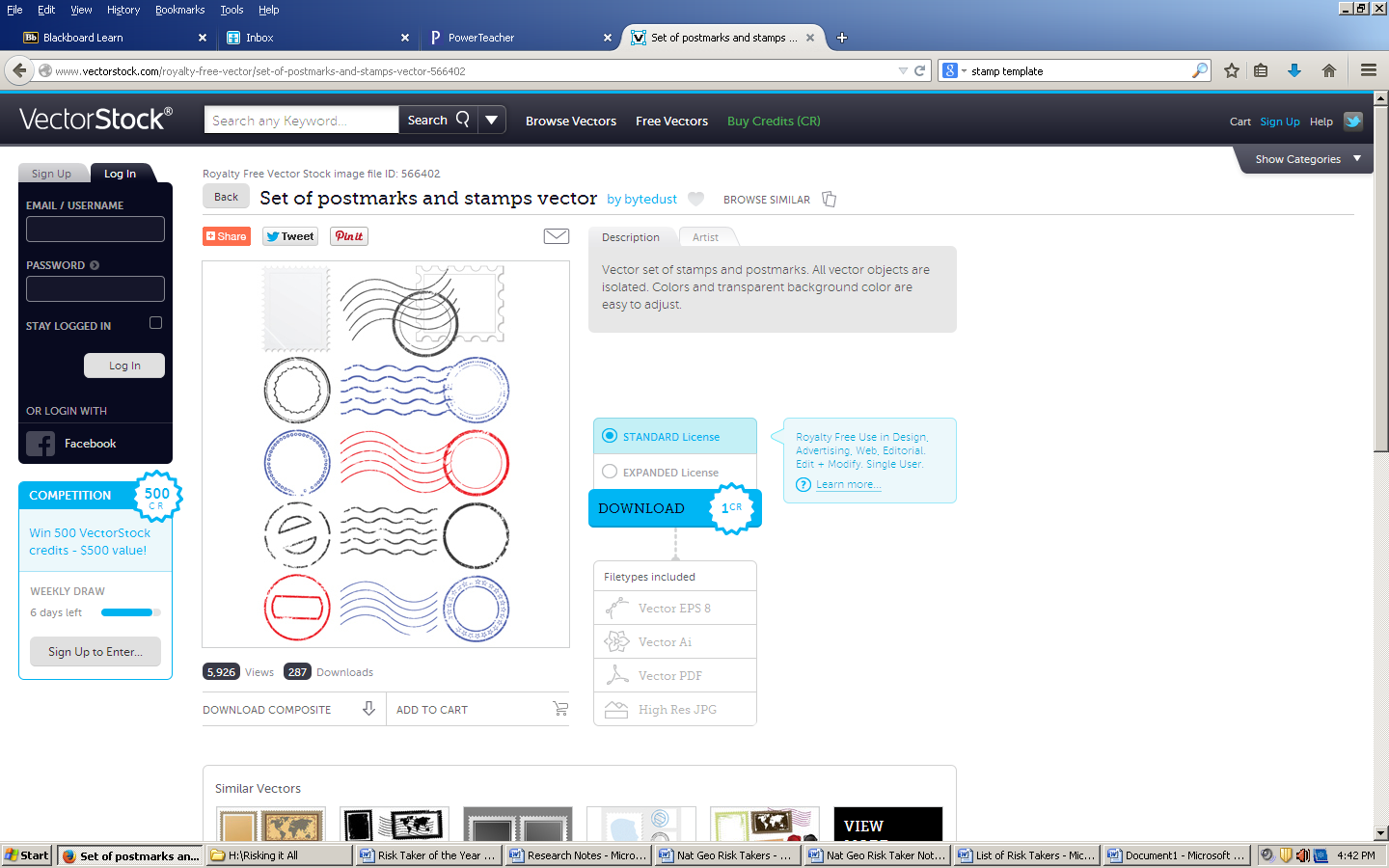 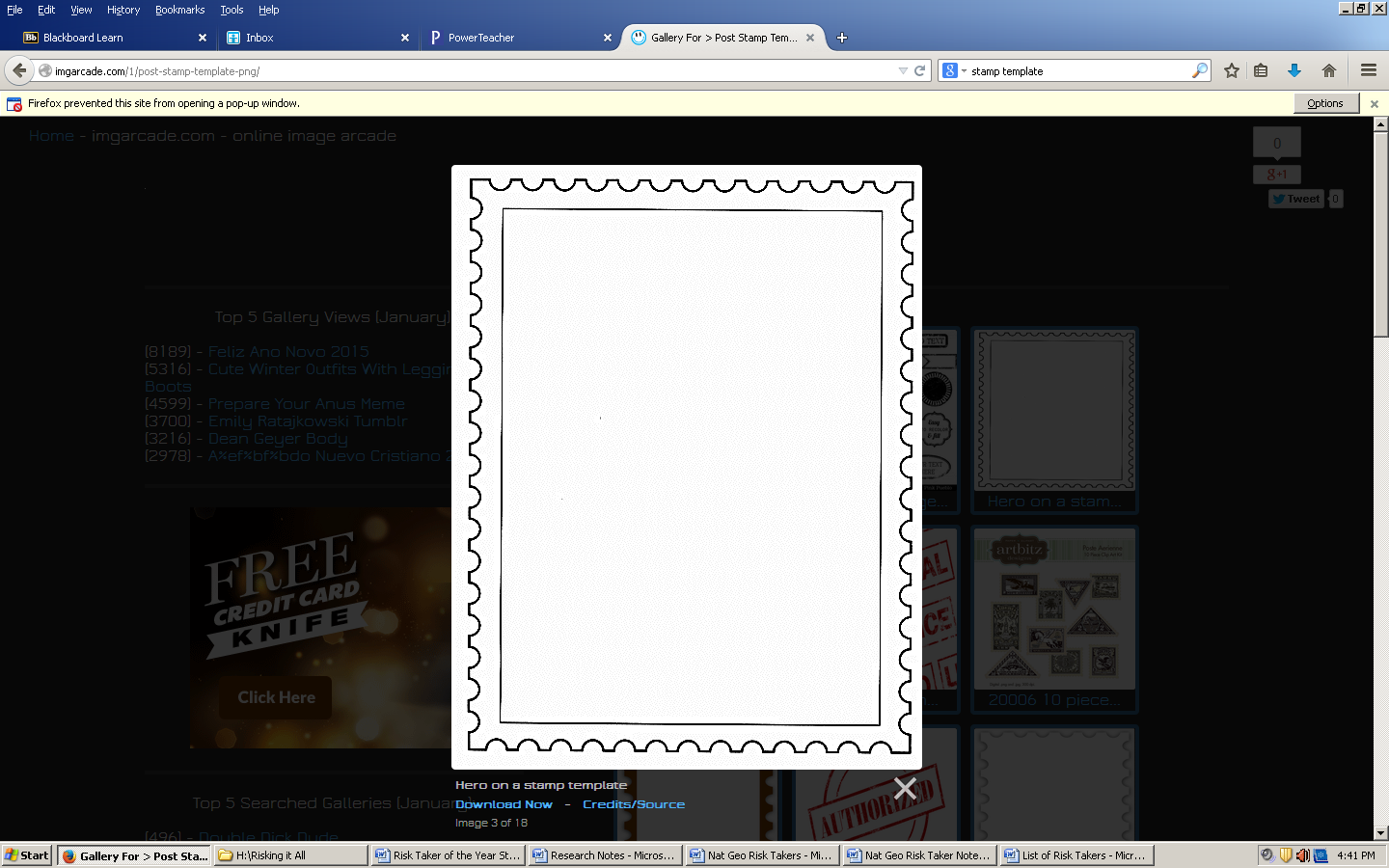 